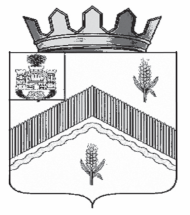 РОССИЙСКАЯ ФЕДЕРАЦИЯОРЛОВСКАЯ ОБЛАСТЬ АДМИНИСТРАЦИЯ ЗАЛЕГОЩЕНСКОГО РАЙОНА				         ПОСТАНОВЛЕНИЕ            24 апреля 2023 года                                                     № 259                        пгт. ЗалегощьО внесении изменений в постановлениеадминистрации от 16 августа 2022 года  № 591«Об утверждении  Перечня муниципальных услуг и муниципальных контрольных и надзорных функций администрации Залегощенского района»         В соответствии с Федеральным законом от 27.07.2010 года № 210-ФЗ  «Об организации предоставления государственных и муниципальных услуг», с Федеральным законом от 26.12.2008 года № 294-ФЗ «О защите прав юридических и индивидуальных предпринимателей при осуществлении государственного контроля (надзора) и муниципального контроля», Постановлением Правительства  Орловской области от 30.12.2011 года № 471 «Об утверждении Перечня  муниципальных услуг и муниципальных контрольных и надзорных функций органов исполнительной власти специальной компетенции Орловской области, администрация Залегощенского района п о с т а н о в л я е т:Утвердить Перечень муниципальных услуг и муниципальных  контрольных и надзорных функций Залегощенского района в новой редакции  (приложение).2. Включить в Перечень муниципальных услуг, контрольных и надзорных (функций) следующие регламенты:- административный регламент по предоставлению муниципальной  услуги «Прием заявлений о зачислении в муниципальные образовательные организации, реализующие программы общего образования на территории Залегощенского района», утвержденный постановлением администрации Залегощенского района от 31 марта 2023 года № 205.- административный регламент по предоставлению муниципальной  услуги «Согласование условий использования водного объекта, в случае если заявленная к использованию часть водного объекта прилегает к землям населенного пункта на предмет соответствия условий использования водного объекта  документам территориального планирования Залегощенского района, правилам использования водных объектов», утвержденный постановлением администрации Залегощенского района от 11 апреля 2023 года № 234.3. Исключить из Перечня муниципальных услуг, контрольных и надзорных (функций) следующий регламент:- административный регламент по предоставлению муниципальной  услуги «Зачисление в муниципальное образовательное учреждение», утвержденный постановлением администрации Залегощенского района от    17 января 2011 года № 10.3. Настоящее постановление вступает в силу с момента его официального опубликования. 4. Контроль над исполнением настоящего постановления возложить на исполняющего обязанности заместителя главы администрации района        Тришину Е.А.И.о. главы района                                                  А.Н. ГрачёвПриложениек постановлению администрацииЗалегощенского  районаот 24 апреля 2023 года №259                                                                                                                                                                                                                                                                    Перечень  муниципальных услуг и  контрольных и надзорных  функций  администрации Залегощенского района. 1. Предоставление информации о времени и месте театральных представлений, филармонических и эстрадных концертов и гастрольных мероприятий театров и филармоний, киносеансов, анонсы данных мероприятий на территории Залегощенского района;2. Предоставление доступа к справочно-поисковому аппарату библиотек Орловской области, базам данных;3. Предоставление доступа к оцифрованным изданиям, хранящимся в библиотеках, в том числе к фонду редких книг, с учетом соблюдения требований законодательства Российской Федерации об авторских и смежных правах;4. Предоставление информации об объектах культурного наследия регионального или местного значения, находящихся на территории субъекта РФ и включенных в единый государственный реестр объектов культурного наследия (памятников истории и культуры) народов РФ;5. Выдача копий архивных документов, подтверждающих право на владение землей;6. Предоставление информации о текущей успеваемости учащегося, ведение электронного дневника и электронного журнала успеваемости;7.  Прием заявлений о зачислении в муниципальные образовательные организации, реализующие программы общего образования на территории Залегощенского района;8. Предоставление информации об образовательных программах и учебных планах, рабочих программах учебных курсов, предметов, дисциплин (модулей), годовых календарных учебных графиках;9. Постановка на учет и направление детей в муниципальные образовательные организации, реализующие образовательные программы дошкольного образования;10. Предоставление информации об организации общедоступного и бесплатного дошкольного, начального общего, основного общего, среднего (полного) общего образования, а также дополнительного образования в общеобразовательных учреждениях, расположенных  на территории      субъекта РФ;11. Предоставление информации о результатах сданных экзаменов, тестирования и иных вступительных испытаний, а также о зачислении в образовательное учреждение;12. Выдача сведений из реестра объектов муниципальной собственности;13. Предоставление информации об объектах недвижимого имущества, находящихся в государственной и муниципальной собственности  предназначенных для сдачи в аренду;14. Предоставление психолого-педагогических услуг, услуг по медико-социальному сопровождению обучающихся (воспитанников);15. Организация отдыха и оздоровления детей в каникулярное время в оздоровительных лагерях с дневным пребыванием;16. Предоставление информации об очередности предоставления жилых помещений на условиях социального найма;17. Социальная поддержка и социальное обслуживание детей-сирот, безнадзорных детей, детей, оставшихся без попечения родителей;18. Предоставление информации, прием документов органами опеки и попечительства от лиц, желающих установить опеку (попечительство) или патронаж над определенной категорией граждан (малолетние, несовершеннолетние, лица, признанные в установленном законом порядке недееспособными);19. Утверждение схемы расположения земельного  участка или земельных участков на кадастровом плане территории;20. Подготовка документов по проведению торгов и продаже движимого и недвижимого имущества, находящегося в муниципальной собственности;21. Организация официальных муниципальных физкультурно-спортивных и оздоровительных мероприятий;22. Передача жилых помещений в собственность граждан в порядке приватизации;23. Уведомительная регистрация коллективных договоров, регулирующие социально-трудовые отношения в организации или у предпринимателя, осуществляющих деятельность на территории района и заключенных между работниками и работодателем в лице их представителей, и изменений и дополнений к ним;24. Предоставление земельных участков, находящихся в муниципальной собственности Залегощенского района, и земельных участков, государственная собственность на которые не разграничена.25. Прием заявлений, документов, а также постановка граждан на учет в качестве нуждающихся в жилых помещениях26.  Прием заявлений и выдача документов о согласовании переустройства и (или) перепланировки жилого помещения;27. Перевод жилых помещений (зданий) в нежилые помещения (здания) и нежилых помещений (зданий) в жилые помещения (здания);28. Выдача акта освидетельствования проведения основных работ по строительству (реконструкции) объекта индивидуального жилищного строительства, осуществляемому с привлечением средств материнского (семейного) капитала;29. Выдача разрешения на отклонение от предельных параметров разрешенного строительства, реконструкции объектов капитального строительства, расположенных на территории сельских поселений Залегощенского района при осуществлении малоэтажного  жилищного строительства и (или) индивидуального жилищного строительства;30. Предоставление  разрешения   на  условно разрешенный вид использования земельного участка или объекта капитального строительства, расположенного на территории сельских поселений Залегощенского района при осуществлении малоэтажного жилищного строительства и (или) индивидуального жилищного строительства;31. Выдача градостроительных планов земельных участков для индивидуального малоэтажного жилищного строительства;32. Подготовка и выдача разрешений на строительство, реконструкцию объектов малоэтажного жилищного строительства, а также на ввод в эксплуатацию объектов малоэтажного жилищного строительства;33. Выдача разрешений на совершение сделок с имуществом несовершеннолетних, совершеннолетних недееспособных и ограниченно дееспособных граждан;34. Согласование схемы движения транспорта и пешеходов на период проведения работ на проезжей части;35. Предоставление решения о согласовании архитектурно - градостроительного облика объекта;36. Присвоение (уточнению) адресов объектам недвижимости (объектам капитального строительства) в городском поселении Залегощь Залегощенского района Орловской области;37. Выдача документов (копии финансово-лицевого счета, выписка из домовой книги, карточки учета собственника  жилого помещения, справок и иных документов)» в городском поселении Залегощь Залегощенского района Орловской области;38. Предоставление порубочного билета или разрешения  на пересадку деревьев и кустарников на территории   городского поселения поселка Залегощь Залегощенского  района Орловской области  (не входящих в земли   государственного лесного фонда  Российской Федерации);39. Предоставление разрешения  на осуществление земляных работ на территории городского поселения поселка Залегощь Залегощенского района Орловской области;40. Заключение договора аренды земельного участка  из земель, находящихся   в государственной или  муниципальной собственности, для его комплексного освоения в целях жилищного строительства;41. Заключение договора купли-продажи или аренды земельного участка, предназначенного для жилищного и иного строительства в соответствии с видами разрешенного  использования в границах земельного участка, ранее предоставленного для комплексного освоения в целях  жилищного строительства, после утверждения в установленном порядке документации по планировке территории и государственного кадастрового учета такого земельного участка;42. Заключение договора о развитии застроенной территории;43. Принятие решения о предоставлении земельных участков в собственность бесплатно для строительства  в границах застроенной территории, в отношении которой принято решение о развитии, или об отказе в принятии такого решения;44.  Выдача уведомления о соответствии (несоответствии) указанных в уведомлении о планируемом строительстве объекта индивидуального жилищного строительства или садового дома параметрам и допустимости размещения объекта индивидуального жилищного строительства или садового дома на земельном участке, а также   уведомления о соответствии (несоответствии) построенных или реконструированных объекта  индивидуального жилищного строительства или садового дома параметрам и допустимости размещения объекта индивидуального жилищного строительства или садового дома на земельном участке;45. Прием заявлений и документов по заключению (изменению) договора социального найма жилого помещения муниципального жилищного фонда Залегощенского района Орловской области;46.Предоставление информации об организации, выдающей технические условия, о принадлежности объектов электросетевого хозяйства по запросам в соответствии с жилищным законодательством;47. Заключение договора аренды объекта нежилого фонда, прочего недвижимого имущества, находящегося в муниципальной собственности, по результатампроведения торгов на право заключения договора аренды;48.Присвоение квалификационных категорий спортивных судей: спортивный судья второй категории», «спортивный судья третьей категории»;49.Присвоение спортивных разрядов по видам спорта;50. Выплата компенсации части родительской платы за присмотр и уход за детьми в образовательных организациях, реализующих образовательную программу дошкольного образования;51. Уведомительная регистрация коллективных трудовых споров;  52. Осуществление контроля выполнения коллективных договоров, территориальных соглашений в организациях,  расположенных на территории муниципального образования «Залегощенский район»;53. Установление опеки, попечительства (в том числе предварительные опека и попечительство),  патроната, освобождение опекуна (попечителя) от исполнения своих обязанностей в отношении несовершеннолетних граждан» на территории Залегощенского района Орловский области;  54. Согласование условий использования водного объекта, в случае если заявленная к использованию часть водного объекта прилегает к землям населенного пункта на предмет соответствия условий использования водного объекта  документам территориального планирования Залегощенского района, правилам использования водных объектов.